Sample of the training photo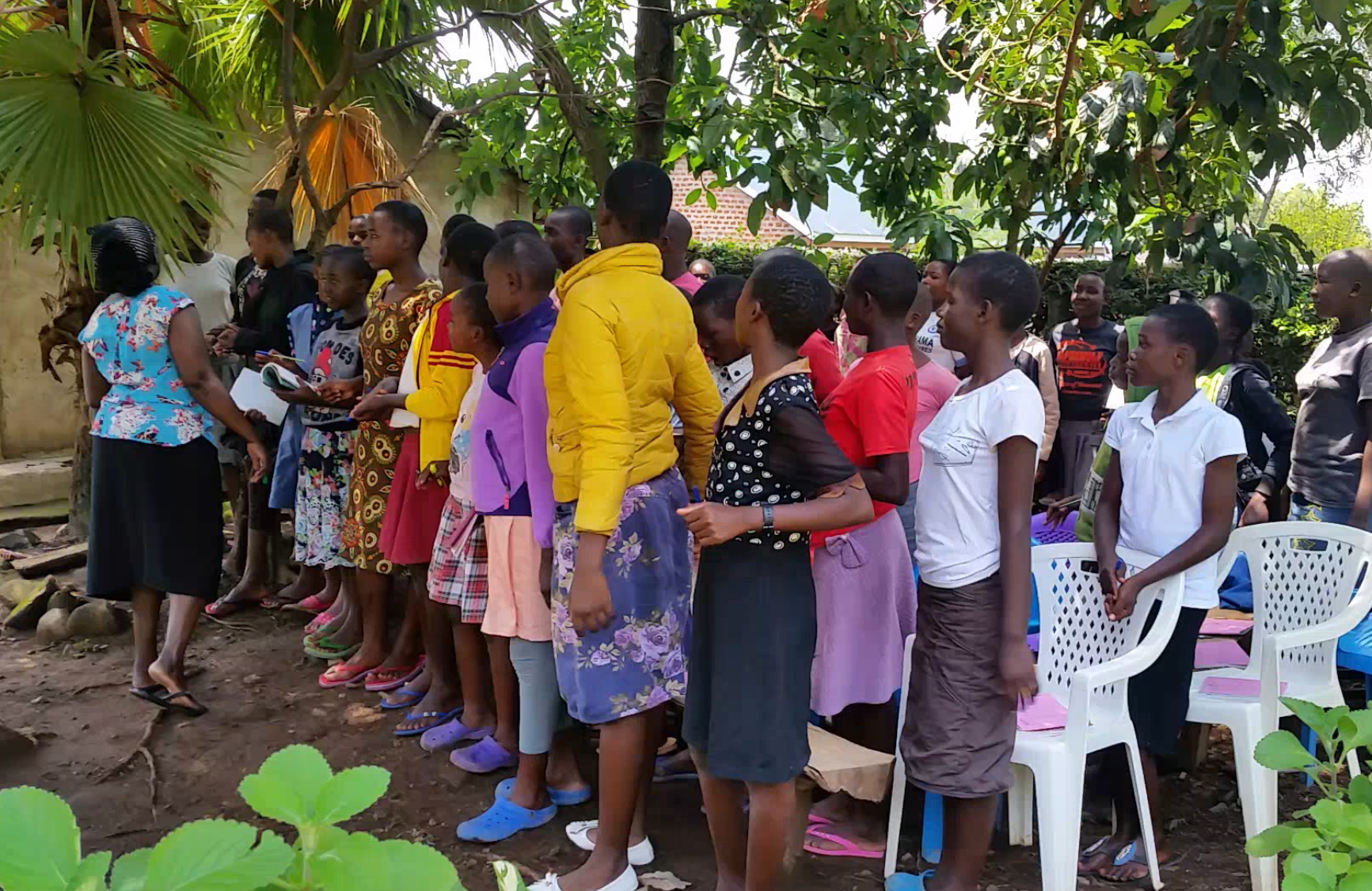 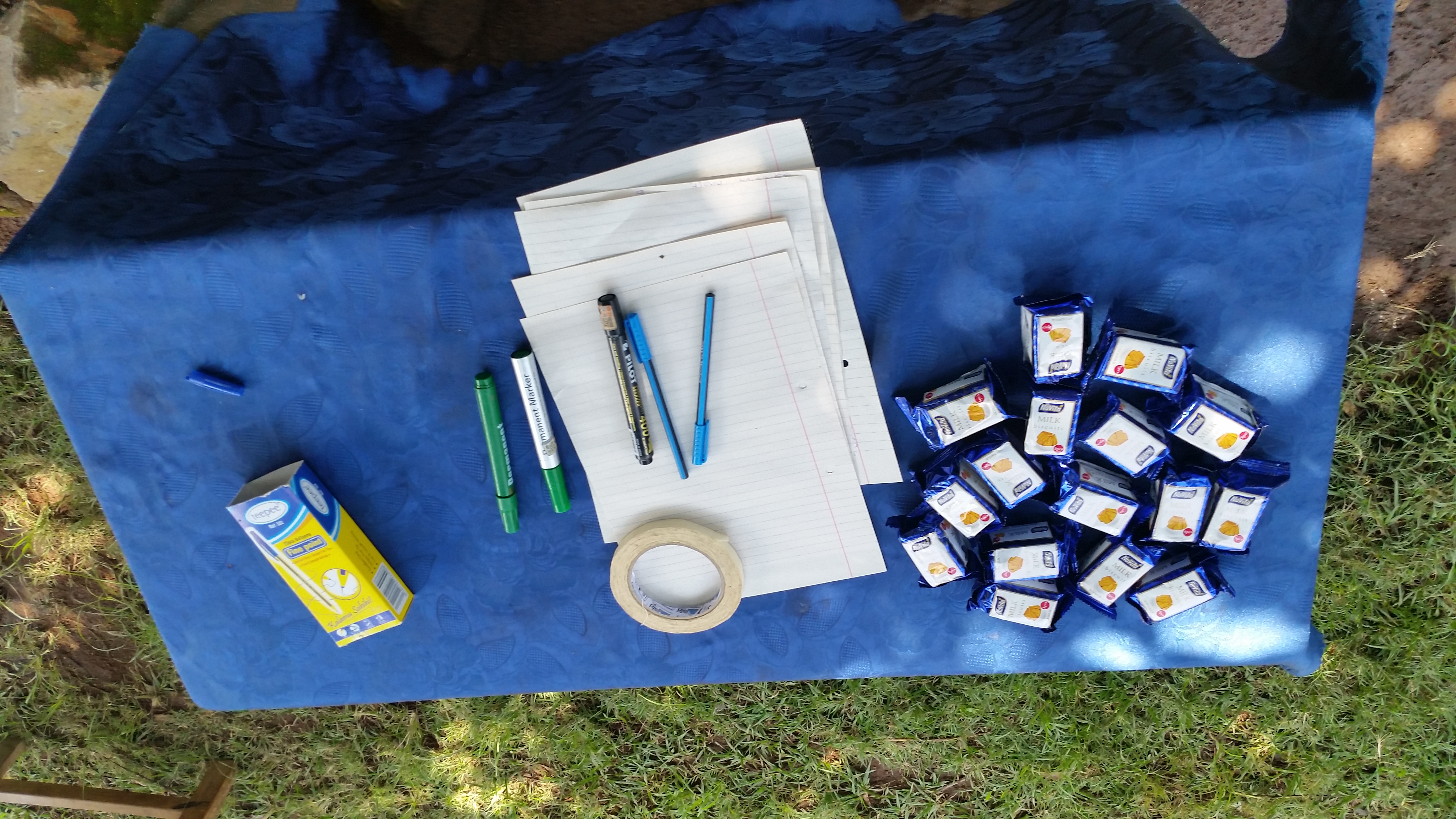 Budget LineDetails/ItemNo. of UnitsUnit SizeUnit CostIn $No. of daysTotal cost(Kshs)In $1FOOD00001.1Participant's Food1.1.1Lunch281 plate220$2.20 424640$246 1.1.2Ten Oclock Tea281 cup and a bite100$1.00 411200$112 1.1.3Drinking Water28500mls30$0.30 43360$34 1.1.44 Oclock Soda28300mls40$0.40 44480$45 1.2Facilitator's food000$0.00 00$0 1.2.1Lunch21 plate220$2.20 41760$18 1.2.2Ten Oclock Tea21 cup and a bite100$1.00 4800$8 1.2.3Drinking Water6500mls30$0.30 4720$7 1.2.44 Oclock Soda2300mls40$0.40 4320$3 Sub-Total$0.00 47280$473 3VENUE COSTS000$0.00 0$0 3.1Hiring Conference Hall and chairs1Hall1500$15.00 46000$60 Sub-Total$0.00 6000$60 4TRANSPORT$0.00 0$0 4.2Staff local transport2Kshs.600$6.00 44800$48 Sub-Total$0.00 4800$48 5STATIONERY00$0.00 00$0 5.1Flip Chart1Pc500$5.00 1500$5 5.2Felt pens5Pcs100$1.00 1500$5 5.4Note books28Pcs30$0.30 1840$8 5.5masking Tape160$0.60 160$1 5.8Pens28Pcs20$0.20 1560$6 Sub-Total$0.00 2460$25 6FACILITATION FEES000$0.00 00$0 6.1Facilitator 11Kshs.6000$60.00 424000$240 6.2Assisting staff1Kshs.3000$30.00 412000$120 Sub Total$0.00 36,000$360 Grand Total96,540$965 